О  предоставлении  ООО «Вектор-95» разрешения на отклонение от предельных параметров разрешенного строительства, реконструкции объектов капитального строительстваНа основании ст. 39,40 Градостроительного кодекса Российской Федерации, ст.16 Федерального закона от 16.10 2003г. № 131-ФЗ «Об общих принципах организации местного самоуправления в РФ», Решения Канского городского Совета депутатов от 21.10.2010г. № 9-45 «О правилах землепользования и застройки города Канска», Решения Канского городского Совета депутатов от 15.06.2006г. № 18-171 «О Положении о публичных слушаниях в городе Канске»,  заключения о результатах публичных слушаний от 26.09.2012г., руководствуясь ст. 30, 47.2. Устава города Канска, постановляю:          1.Предоставить обществу с ограниченной ответственностью «Вектор-95» разрешение на  отклонение до 0.23 (включительно) коэффициента застройки от предельных параметров разрешенного строительства, реконструкции объектов капитального строительства на земельных участках с кадастровыми номерами 24:51:0101004:1453 и 24:51:0101004:1454, расположенных в территориальной зоне жилой среднеэтажной застройки (Ж-4) по адресу: г.Канск, микрорайон 6-й Северо-Западный,  в целях использования для строительства трех пятиэтажных  жилых домов.         2.Главному специалисту по работе со средствами массовой информации администрации города Канска  В.П.Англицкой опубликовать настоящее  постановление в газете «Официальный Канск» и разместить на официальном сайте администрации города в сети Интернет.         3.Контроль за выполнением настоящего постановления возложить на заместителя главы города по правовому и организационному обеспечению, управлению муниципальным имуществом и градостроительству А.С.Таскина.         4.Настоящее постановление вступает в силу со дня его подписания и подлежит официальному опубликованию.Глава  города    Канска                                                                                 Н.Н.КачанСогласовано: Начальник Управления                                                                   Е.Г.Фролов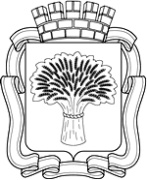 